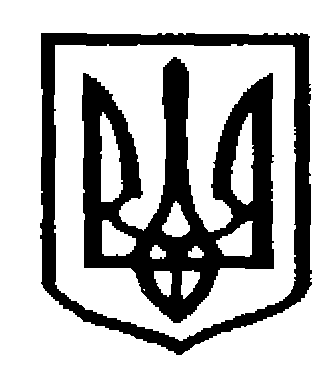 У К Р А Ї Н АЧернівецька міська радаУправлiння  освітивул. Героїв Майдану, 176, м. Чернівці, 58029 тел./факс (0372) 53-30-87  E-mail: osvitacv@gmail.com  Код ЄДРПОУ №02147345Про результати  участі здобувачів освіти  у конкурсах, олімпіадах, фестивалях, виставках учнівської  творчості за 2021/2022 н.р.                   З метою підведення підсумків  діяльності закладів освіти у 2021/2022 н.р. управління освіти  просить  надати інформацію щодо результатів  участі  здобувачів освіти у конкурсах, олімпіадах, фестивалях, виставках учнівської  творчості згідно  таблиці, що додається.                 У разі участі учнів ЗЗСО, ПЗО у інших конкурсах, просимо зазначити їх в   таблиці закладу. Інформацію надати до 18.05.2021р.на електронну адресу  zastankevych-gs@meta.ua.Начальник відділу  загальної				Олена КУЗЬМІНА середньої освіти Ірина ЗАСТАНКЕВИЧ16.05.2022 № 01-31/988Керівникам  закладів освіти